Racine County 4-H Leaders Association Scholarship Application (2016-2017)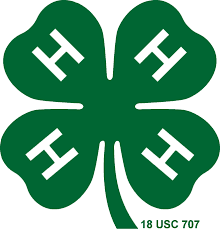 The Racine County 4-H Leaders Association offers scholarship funds annually to deserving Racine County 4-H members who are current high school seniors planning to attend or those already attending an accredited vocational/technical school or university for a minimum of a 2-year program.  An applicant may NOT have previously received this scholarship.  This money will be used for tuition or other continuing education expenses.APPLICATIONS INSTRUCTIONSPlease type your information and follow directions carefully. Complete applications are due to the Racine County UW-Extension office by 4:30 P.M. on March 31st, 2017. The leadership page is worth 60 points.  Please be sure to note the following:List any offices that you ran for, even if you were not elected.Leadership experience could include the following:Committees (Club, County, or State)Demonstrations (Project Meeting or Club Meeting)Events you have helped with (Project, Club, or County) General Leader recommendation page must be filled out, signed, and returned with your 	application. 	Please enclose one copy of your latest school transcript with your application.Late entries will be automatically dropped 35 points.  Applications more than three days late will not be accepted.An applicant may apply as many times as they are eligible, providing they have not previously received a Racine County 4-H Leaders Association Scholarship.The following will be used to score your application:60 points 								- 4-H Leadership40 points - Teen Leader/Junior Leader Experiences30 points - Non 4-H Activities30 points - Discussion Question20 points - Project Listing10 points - Academic Achievement (Provide school transcript showing senior year or college freshman grades) 	           								5 points - General Leader Recommendation            5 points - Neatness & Completion of Application            200 points = TOTALSubmit completed application materials to:
	Racine County UW-Extension Office
4- H Scholarship Committee
209 North Main Street
Burlington, WI 53105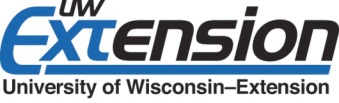 An EEO/AA employer, University of Wisconsin Extension provides equal opportunities in employment and programming, including Title IX and ADA requirements. Please make requests for reasonable accommodations to ensure equal access to educational programs as early as possible preceding the scheduled program, service or activity.Racine County 4-H Leaders Association Scholarship Application (2016-2017)
Name of 4-H Member___________________________________________ Male/Female_____________Permanent Address____________________________City____________________State____Zip_______Phone: (             )_______________________Parent/Guardian___________________________________Age as of January 1 this year ________Date of Birth ____/____/______4-H Yrs. ___________________                                                       		                                Mo.  Day   Year                  (Include this year)4-H club you belong to_____________________________ General Leader(s)______________________
Attended: WI 4-H & Youth Conference? Yes____ No____ If yes, year____________________________(Formerly State Congress)Attended Citizenship Washington Focus? Yes____ No____ If yes, year___________________________Attended National 4-H Conference? Yes____ No____ If yes, year________________________________Attended National 4-H Congress? Yes____ No____ If yes, year_________________________________Attended WI Federation Conference? Yes____ No____ If yes, year_______________________________Attended other national 4-H event(s) Yes____ No____ If yes, event/year__________________________
Recipient of the Future Leader Award? Yes____ No____ If yes, year_____________________________Recipient of the 4-H Key Award? Yes____ No____ If yes, year__________________________________Recipient of any Project Awards?  Yes____ No____ If yes, project area/year_______________________
_____________________________________________________________________________________What is the highest Clover Award you earned? _______________________________________________
Name of High School_____________________________________ Graduation Date________________Future Plans___________________________________________________________________________
_____________________________________________________________________________________School you plan to attend________________________________________________________________High School G.P.A._______________  Please enclose copy of your latest transcript.______________________High School has my permission to release copies of my educational records to the Racine County 4-H Leaders Association for the purpose of determining the scholarship.  All information received will be kept confidential.  I understand that the decisions of the selection committee for this scholarship will be final.__________________________________________        ______________________________		 Applicant Signature                                                            Parent/Guardian Signature (for minor)4-H LEADERSHIP List most recent experience first.  Please be concise.  Do not add pages.
In the space provided below describe your Junior Leader and/or Teen Leader experiences in a 
4-H project and or activity.  Please specify between Junior and Teen Leader experiences/activities. Year(s)					Activities4-H PROJECT LISTING List most recent first.  Please be concise.  Do not add pages. Please list the project you were involved in and how many years.  Year(s)			ProjectsNON 4-H ACTIVITIES (Church, School, Community) List most recent first. Please do not use abbreviations.  Please be concise.  Do not add pages.Year(s)											Activities	DISCUSSION QUESTIONHow has your 4-H experience helped you grow as a person and as a leader to prepare you for your future? (Limit: 250 words, 12 point font)  Please be concise.  Do not add pages.Racine County 4-H Leaders Association 
Scholarship Recommendation Form (2016-2017)To be filled out by the General Leader and returned to the applicant.Name of Applicant______________________________________________________________Address_______________________________________________________________________                                                          City                  State                ZipHow long have you known the applicant?__________________ __________________________As his/her general leader, why do you believe this applicant deserves this scholarship?  (Limit: 150 words or less.)______________________________________________________________________________General Leader Name										Address______________________________________________________________________________  City	State	Zip			Phone_________________________________________  ____________________________________Signature									4-H	 ClubAPPLICANT EVALUATION FORM (2016-2017)__________________________________________	   ____________	______________________Name of Applicant                                                        Total PointsM:\4H\2017\Scholarship\Scholarship Application (2016-2017 Academic Year).docx60 Points4-H Leadership40 PointsTeen LeaderJunior Leader30 PointsNon 4-HActivities30 PointsDiscussion Question20 PointsProject Listing10 PointsAcademic Achievement5 PointsGeneral LeaderRecommendation5 Points Neatness &Completion ofApplicationComments